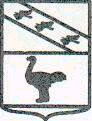 Администрация города ЛьговаКурской областиПОСТАНОВЛЕНИЕот 24 мая 2022 №701О внесении изменений в постановление Администрации города Льгова Курской области от 12.02.2022 №166 "Об утверждении Типовой формы соглашения о предоставлении из бюджета города Льгова Курской области муниципальным бюджетным и муниципальным автономным учреждениям субсидии в соответствии с абзацем вторым пункта 1 статьи 78.1 Бюджетного кодекса РФ"В соответствии с абзацем вторым пункта 1 статьи 78.1 Бюджетного кодекса Российской Федерации, с Федеральным законом от 06.10.2003 N 131-ФЗ "Об общих принципах организации местного самоуправления в Российской Федерации", постановлением Администрации города Льгова Курской области от 12.02.2020 N165 "О порядке определения объема и условиях предоставления из бюджета города Льгова Курской области субсидии на иные цели муниципальным бюджетным и муниципальным автономным учреждениям города Льгова Курской области", руководствуясь Постановлением Правительства РФ от 22 февраля 2020 г. N 203 "Об общих требованиях к нормативным правовым актам и муниципальным правовым актам, устанавливающим порядок определения объема и условия предоставления бюджетным и автономным учреждениям субсидий на иные цели", протестом Льговской межрайонной прокуратуры от 29.04.2022 №80-2022 (вх. 21 от 12.05.2022)  постановляю:Внести следующие изменения в постановление Администрации города Льгова Курской области от 12.02.2022 №166 "Об утверждении Типовой формы соглашения о предоставлении из бюджета города Льгова Курской области муниципальным бюджетным и муниципальным автономным учреждениям субсидии в соответствии с абзацем вторым пункта 1 статьи 78.1 Бюджетного кодекса РФ":1.1. Приложение к постановлению Администрации города Льгова Курской области от 12.02.2020 №166 изложить в новой редакции, прилагается.2. Постановление вступает в силу с 01 января 2023 года.Приложение к постановлению Администрации города Льгова Курской области от 24.05.2022№701Соглашениео предоставлении из бюджета города Льговамуниципальному бюджетному или автономному учреждениюсубсидии на иные целиг. Льгов                                                    "___" ________ 20__ ________________________________________________________________________,(наименование органа, осуществляющего функции и полномочия учредителя)именуемый в дальнейшем "Учредитель", в лице _______________________________________________________________________________________________,      (наименование должности руководителя Учредителя илиуполномоченного им лица, фамилия, имя, отчество уполномоченного лица)действующего на основании ______________________________________________,                       (положения об органе, осуществляющего                   функции и полномочия учредителя, доверенность, приказ                          или иной документ, удостоверяющий полномочия)с одной стороны и ______________________________________________________,     (наименование муниципального бюджетного или автономного учреждения)именуемое в дальнейшем "Учреждение", в лице _____________________________________________________________________________________________________,(наименование должности руководителя Учреждения или уполномоченного имлица, фамилия, имя, отчество руководителя Учреждения или уполномоченного                                  им лица)действующего на основании ______________________________________________,                    (устав Учреждения или иной уполномочивающий документ)с другой стороны, именуемые в дальнейшем "Стороны",  заключили  настоящееСоглашение о нижеследующем.                          I. Предмет Соглашения     Предметом  настоящего  Соглашения является предоставление Учреждениюиз  бюджета  города  Льгова в 20_ году/ 20_- 20__ годах 1 Субсидиина ________________________________________________ (далее - Субсидия) 2.     (указывается цель предоставления Субсидии)     _________________     1 Указывается  конкретный срок, на который предоставляется Субсидия,но не более срока утверждения бюджета города Льгова.     2 В  случае  предоставления  Субсидии в целях достижения результатовфедерального  и  (или) регионального проекта(ов) указывается наименованиепроекта.      II. Условия и финансовое обеспечение предоставления Субсидии     2.1.   Субсидия  предоставляется  Учреждению  для  достижения  цели,указанной в разделе I настоящего Соглашения.     2.2.    Субсидия   предоставляется  Учреждению  в  пределах  лимитовбюджетных  обязательств,  доведенных  Учредителю  как получателюсредств  бюджета  города  Льгова  по  кодам классификации расходовбюджетов  Российской  Федерации  _______________________________(далее  -код        БК),        по        аналитическому        коду      субсидии______________________________________________________________________ 3,в следующем размере ______________ (________________) рублей ___ копеек,                    (сумма цифрами) (сумма прописью)в том числе:в 20__ году _____________ (________________) рублей;           (сумма цифрами) (сумма прописью)в 20__ году _____________ (________________) рублей;           (сумма цифрами) (сумма прописью)в 20__ году _____________ (________________) рублей.           (сумма цифрами) (сумма прописью)___________________________________3 Указывается аналитический код субсидии в соответствии с Перечнем  кодовсубсидий, утвержденным Администрацией города Льгова.                   III. Порядок перечисления Субсидии     Перечисление  Субсидии  осуществляется  на  лицевой  счет,  открытыйУчреждению в ___________________________________________________________,                   (наименование органа Федерального казначейства)  согласно графику перечисления Субсидии в соответствии с приложением N 1к  настоящему  Соглашению, являющимся неотъемлемой частью настоящегоСоглашения.                        IV. Взаимодействие Сторон     4.1. Учредитель обязуется:     4.1.1.  обеспечивать  предоставление  Учреждению  Субсидии  на цель,указанную в разделе I настоящего Соглашения;     4.1.2.  осуществлять  проверку  документов, направляемых УчреждениемОтраслевому  органу  в  целях  принятия  последним решения о перечисленииСубсидии,  на предмет соответствия указанных в них кассовых расходов целипредоставления  Субсидии,  указанной в разделе I настоящего Соглашения, втечение __ рабочих дней со дня поступления документов от Учреждения;     4.1.3.   обеспечивать  перечисление  Субсидии  на  счет  Учреждения,указанный  в разделе VII  настоящего   Соглашения,   в   соответствии   сразделом III настоящего Соглашения;     4.1.4.  осуществлять  контроль  за  соблюдением  Учреждением  цели иусловий предоставления Субсидии;     4.1.5.  рассматривать  предложения,  документы  и  иную  информацию,направленную  Учреждением,  в течение __ рабочих дней со дня их полученияи уведомлять Учреждение о принятом решении (при необходимости);     4.2. Учредитель вправе:     4.2.1.  запрашивать у Учреждения информацию и документы, необходимыедля  осуществления  контроля  за  соблюдением  Учреждением цели и условийпредоставления    Субсидии,    установленных    настоящим  Соглашением  всоответствии    с    подпунктом 4.1.4 пункта 4.1 раздела IV    настоящегоСоглашения;     4.2.2.    принимать   в  установленном   бюджетным законодательствомРоссийской    Федерации    порядке   решение  о  наличии  или  отсутствиипотребности    в    направлении  в  20__  году  4  остатка  Субсидии,  неиспользованного  в 20__ году 5, на цель, указанную в разделе I настоящегоСоглашения,  не  позднее __ рабочих дней 6  со дня получения от Учреждениядокументов, обосновывающих потребность в направлении остатка Субсидии;_________________4 Указывается год, следующий за годом предоставления Субсидии.5 Указывается год предоставления Субсидии.6 Указывается конкретный срок принятия решения о наличии  или  отсутствиипотребности   в   направлении   в   20__ году   остатка   Субсидии,    неиспользованного в 20__ году, на цель, указанную в разделе I Соглашения.     4.3. Учреждение обязуется:     4.3.1.  использовать  Субсидию  для  достижения  цели,  указанной  вразделе I настоящего Соглашения;     4.3.2.   направлять  по  запросу  Учредителя  информацию  идокументы,  необходимые  для осуществления контроля за соблюдением цели иусловий    предоставления  Субсидии, не позднее __ рабочих дней со дня получения указанного запроса;     4.3.3.  обеспечить  выполнение  Плана  мероприятий  по  достижению результатов  предоставления субсидии, установленного в приложении N 3 к настоящему   Соглашению,   являющимся  неотъемлемой  частью  настоящего Соглашения;     4.3.3.  направлять  Учредителю ежеквартально до 10-го числа месяца следующего за отчетным кварталом отчет об использовании Субсидии:       4.3.3.1.   отчет  о  расходах,  источником  финансового  обеспечения которых  является Субсидия, по форме в соответствии с приложением N 2 к настоящему  Соглашению,  являющимся  неотъемлемой  частью   настоящего Соглашения;       4.3.3.2.  отчет  о достижении результатов предоставления субсидии по форме  в соответствии с приложением N4 к  настоящему   Соглашению, являющимся неотъемлемой частью настоящего Соглашения;      	4.3.3.3.  отчет  о  выполнении  Плана  мероприятий  по  достижению результатов    предоставления    субсидии   по  форме  в  соответствии  с приложением  N5 к настоящему Соглашению, являющимся неотъемлемой частью настоящего Соглашения;       4.3.3.4. иные отчеты     4.4. Учреждение вправе:     4.4.1.    направлять   Учреждению  предложения  о  внесении изменений  в  настоящее  Соглашение,  в  том  числе  в  случае  выявления  необходимости   изменения  размера  Субсидии  с  приложением  информации, содержащей финансово-экономическое обоснование данного изменения;     4.4.2.  направлять в 20__ году  не использованный остаток Субсидии, полученный  в  соответствии  с  настоящим  Соглашением,  на осуществлениевыплат    в  соответствии  с  целью,  указанной  в  разделе I  настоящего Соглашения,  на  основании  решения Учредителя, указанного в подпункте 4.2.2 пункта 4.2 раздела IV настоящего Соглашения.___________________________________7 Указывается год, следующий за годом предоставления Субсидии.8 В случае наличия неиспользованных  остатков  Субсидии  после  получениярешения   Учредителя о наличии потребности в направлении данныхсумм   на   цель,   указанную в разделе I Соглашения,  в  соответствии  сбюджетным законодательством Российской Федерации.V. Ответственность Сторон     В    случае    неисполнения    или  ненадлежащего  исполнения  своихобязательств  по  настоящему  Соглашению  Стороны несут ответственность всоответствии с законодательством Российской Федерации.VI. Заключительные положения     6.1. Расторжение    настоящего    Соглашения  Учредителем  в одностороннем порядке возможно в случаях:     6.1.1. прекращения  деятельности  Учреждения  при  реорганизации или ликвидации;     6.1.2. нарушения    Учреждением    цели   и  условий  предоставленияСубсидии, установленных настоящим Соглашением;     6.2. Расторжение  Соглашения осуществляется по соглашению Сторон, заисключением    расторжения   в  одностороннем  порядке,  предусмотренногопунктом 6.1 раздела VI настоящего Соглашения.     6.3. Споры,  возникающие  между  Сторонами  в  связи  с  исполнениемнастоящего  Соглашения,  решаются  ими,  по возможности, путем проведенияпереговоров    с    оформлением    соответствующих  протоколов  или  иныхдокументов.  При  недостижении  согласия споры между Сторонами решаются всудебном порядке.     6.4. Настоящее  Соглашение  вступает  в  силу  с даты его подписаниялицами,  имеющими  право  действовать  от  имени  каждой из Сторон, но неранее    доведения    лимитов    бюджетных    обязательств,  указанных  вподпункте 2.2  пункта 2  раздела II настоящего Соглашения, и действует дополного исполнения Сторонами своих обязательств по настоящему Соглашению.     6.5. Изменение  настоящего  Соглашения  осуществляется по соглашениюСторон и оформляется в виде дополнительного Соглашения.     6.6. Настоящее  Соглашение  заключено  Сторонами в двух экземплярах,по одному экземпляру для каждой из Сторон.VII. Платежные реквизиты Сторон:ПОДПИСИ СТОРОНПриложение N 1
к Соглашению
о предоставлении из бюджета
города Льгова
муниципальному бюджетному
или автономному учреждению
субсидии на иные целиГрафик
перечисления Субсидии
(Изменения в График перечисления субсидии)Наименование Учредителя _________________________________________Наименование Учреждения _________________________________________________Приложение N 2
к Соглашению
о предоставлении из бюджета
города Льгова
муниципальному бюджетному
или автономному учреждению
субсидии на иные целиОтчет
об использовании Субсидии
___________________________________________________
(наименование Учреждения)
за __________________________________________
(период с начала года нарастающим итогом)Руководитель Учреждения _______________ _________________________________                           (подпись)         (расшифровка подписи)МПГлавный бухгалтер       _______________ _________________________________                           (подпись)         (расшифровка подписи)  _____________     (дата)Приложение N 3
к Соглашению
о предоставлении из бюджета
города Льгова
муниципальному бюджетному
или автономному учреждению
субсидии на иные целиПлан
мероприятий по достижению результатов предоставления субсидииПриложение N 3
к Соглашению
о предоставлении из бюджета
города Льгова
муниципальному бюджетному
или автономному учреждению
субсидии на иные целиОтчет о достижениизначений результатов предоставления субсидиина _________20___ года                                                                                 Единица измерения: руб. (с точностью до второго знака после запятой)     1. Информация о достижении значений результатов предоставления субсидии и обязательствах, принятых в целях их достижения Руководитель(уполномоченное лицо)      ____________________    _________________    __________________                                 должность              подпись         расшифровка подписиИсполнитель                ____________________    _________________    __________________                                 должность              подпись         расшифровка подписи"___" ____________20___г.    2. Сведения о принятии отчета о достижении значений результатов предоставления субсидии  Руководитель(уполномоченное лицо)Учредителя                 ____________________    _________________    __________________                                 должность              подпись         расшифровка подписиИсполнитель                ____________________    _________________    __________________                                 должность              подпись         расшифровка подписи"___" ____________20___г.-──────────────────────────────────────────Глава города Льгова А.С.КлемешовНаименование УчредителяНаименование УчрежденияМесто нахождения:Место нахождения:Банковские реквизиты:Банковские реквизиты:БИК и наименование учреждения Банка РоссииРасчетный счетЛицевой счетИНН/КППОГРНОКТМОБИК и наименование учреждения Банка РоссииРасчетный счетЛицевой счетИНН/КППОГРНОКТМОРуководительРуководитель______________/______________(подпись) (ФИО)______________/______________(подпись) (ФИО)Nп/пКод по БККод по БККод по БККод по БКАналитический код субсидииСроки перечисления СубсидииСумма, подлежащая перечислению(руб.)Nп/пкод главыраздел, подразделцелевая статьявид расходовАналитический код субсидииСроки перечисления СубсидииСумма, подлежащая перечислению(руб.)12345678ИтогоNп/пНаименованиеСубсидииКод БКАналитический код субсидииПредусмотрено средствна ____ годФактическипрофинансировано на отчетную датуКассовые расходыОстаткинеиспользованных средств (на конец отчетного периода)12345678 = 6 - 7Итогона 20___ годКОДЫгодНаименование Учредителя __________________по БКНаименование Учреждения __________________номер лицевого счетаНаименование федерального проекта/регионального проекта /государственной программыРоссийской Федерации/Муниципальной программы ___________________по БК 1Наименование субсидии ___________________по БК 2Вид документа _________________________(первичный - "0", уточненный - "1", "2", "_") 3Наименование результата предоставления субсидии Плановое значение результата предоставления субсидии, контрольной точки Плановый срок достижения результата предоставления субсидии, контрольной точки на текущий финансовый год Наименование результата предоставления субсидии Плановое значение результата предоставления субсидии, контрольной точки Плановый срок достижения результата предоставления субсидии, контрольной точки на текущий финансовый год 123Результат предоставления субсидии 1:Контрольная точка 1.1:_Результат предоставления субсидии 1:_Результат предоставления субсидии 2:Контрольная точка 2.1:_Результат предоставления субсидии 2:_Направление расходов Направление расходов Результат предоставления субсидии Единица измеренияЕдиница измеренияКод строкиПлановые значенияПлановые значенияРазмер субсидии, предусмотренный Соглашением Фактически достигнутые значенияФактически достигнутые значенияФактически достигнутые значенияФактически достигнутые значенияФактически достигнутые значенияФактически достигнутые значенияОбъем обязательств, принятых в целях достижения результатов предоставления субсидииОбъем обязательств, принятых в целях достижения результатов предоставления субсидииОбъем обязательств, принятых в целях достижения результатов предоставления субсидииОбъем обязательств, принятых в целях достижения результатов предоставления субсидииНеиспользованный объем финансового обеспечения (гр. 9 - гр. 15)  Неиспользованный объем финансового обеспечения (гр. 9 - гр. 15)  Направление расходов Направление расходов Результат предоставления субсидии Единица измеренияЕдиница измеренияКод строкиПлановые значенияПлановые значенияРазмер субсидии, предусмотренный Соглашением на отчетную дату на отчетную дату отклонение от планового значенияотклонение от планового значенияпричина отклоненияпричина отклоненияОбъем обязательств, принятых в целях достижения результатов предоставления субсидииОбъем обязательств, принятых в целях достижения результатов предоставления субсидииОбъем обязательств, принятых в целях достижения результатов предоставления субсидииОбъем обязательств, принятых в целях достижения результатов предоставления субсидииНеиспользованный объем финансового обеспечения (гр. 9 - гр. 15)  Неиспользованный объем финансового обеспечения (гр. 9 - гр. 15)  наименованиекод по БКРезультат предоставления субсидии наименованиекод по ОКЕИКод строкис даты заключения Соглашенияиз них с начала текущего финансового годаРазмер субсидии, предусмотренный Соглашением с даты заключения Соглашенияиз них с начала текущего финансового годав абсолютных величинах (гр. 7 - гр. 10)в процентах (гр. 12/ гр. 7 х 100%)причина отклоненияпричина отклоненияобязательств обязательств денежных обязательств денежных обязательств Неиспользованный объем финансового обеспечения (гр. 9 - гр. 15)  Неиспользованный объем финансового обеспечения (гр. 9 - гр. 15)  1234567891011121314141515151617170100в том числе:0200в том числе:Всего:Наименование показателяКод по бюджетной классификации областного бюджетаКОСГУСумма, руб.Сумма, руб.Наименование показателяКод по бюджетной классификации областного бюджетаКОСГУс начала заключения Соглашенияиз них с начала текущего финансового года12345Объем субсидии, направленной на достижение результатов 11Объем субсидии, направленной на достижение результатов 11Объем субсидии, потребность в которой не подтверждена 12Объем субсидии, потребность в которой не подтверждена 12Объем субсидии, подлежащей возврату в бюджет 13Сумма штрафных санкций (пени), подлежащих перечислению в бюджет 14